โล่ และเกียรติบัตรรับรองผลงานดีเด่นของผู้นำ และหมู่บ้าน
บ้านรำแดง  หมู่ที่ ๓  ตำบลรำแดง  อำเภอสิงหนคร  จังหวัดสงขลา
โล่ และเกียรติบัตรรับรองผลงานดีเด่นของผู้นำ และหมู่บ้าน
บ้านรำแดง  หมู่ที่ ๓  ตำบลรำแดง  อำเภอสิงหนคร  จังหวัดสงขลาโล่ และเกียรติบัตรรับรองผลงานดีเด่นของผู้นำ และหมู่บ้าน
บ้านรำแดง  หมู่ที่ ๓  ตำบลรำแดง  อำเภอสิงหนคร  จังหวัดสงขลา
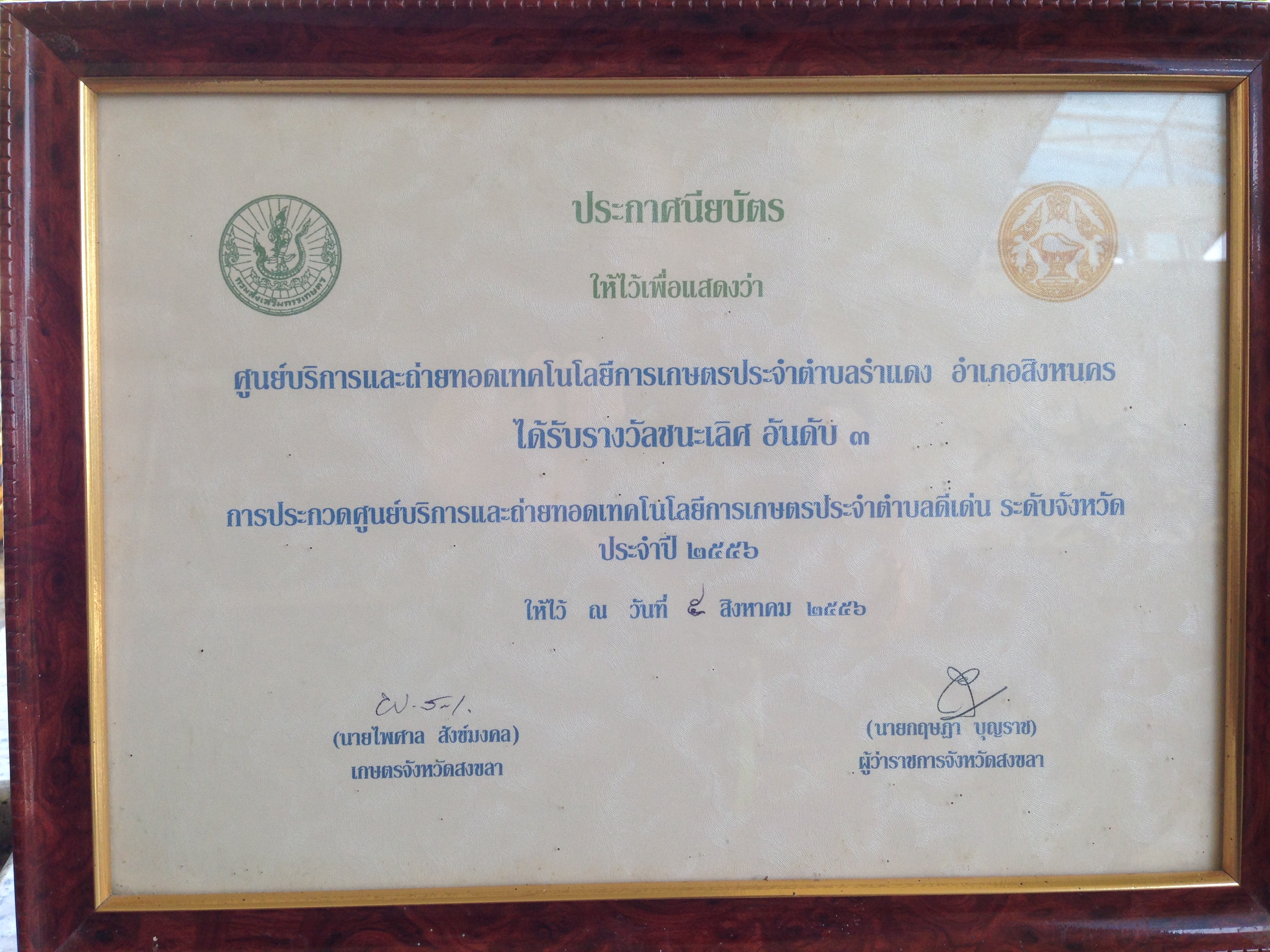 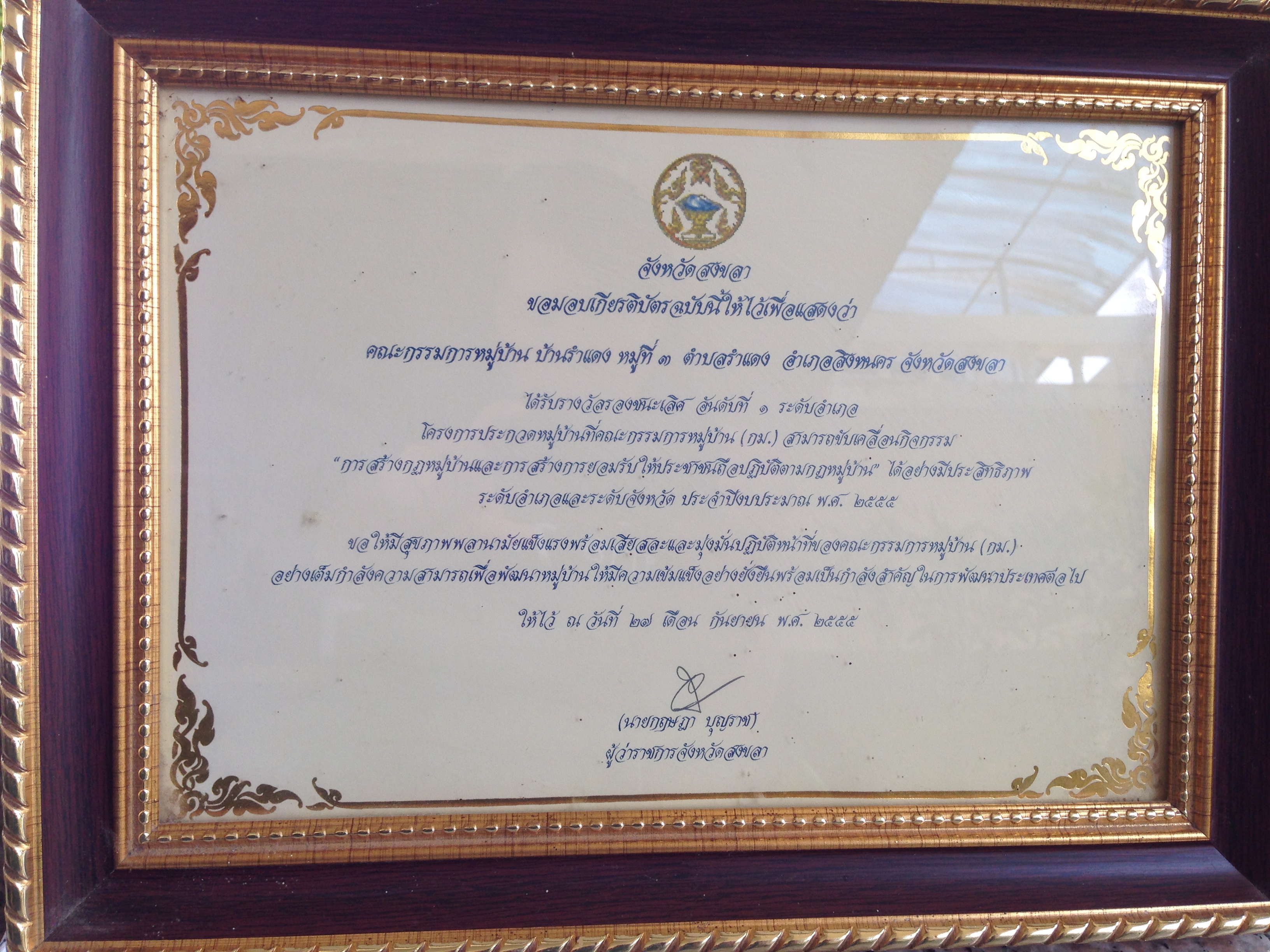 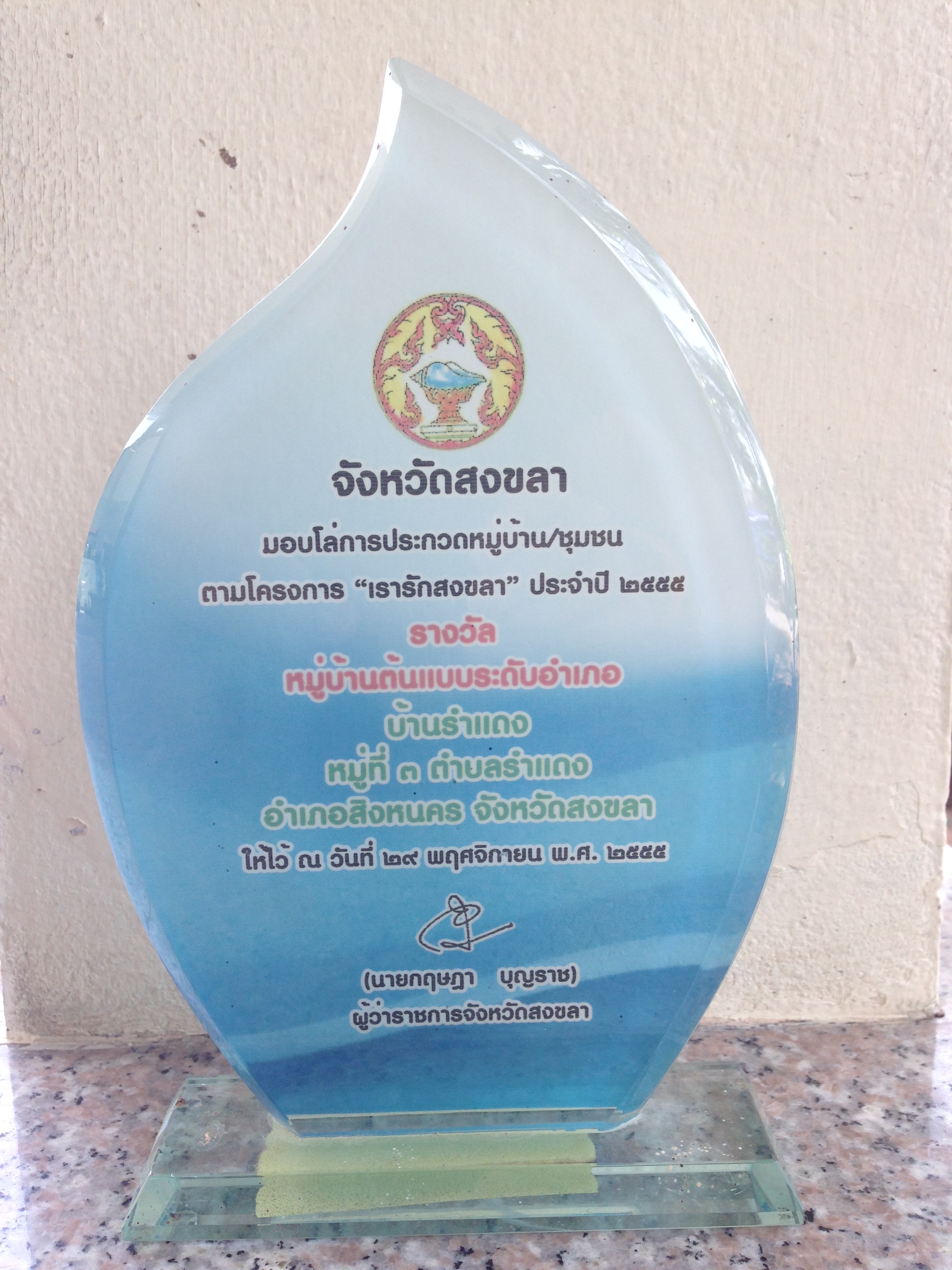 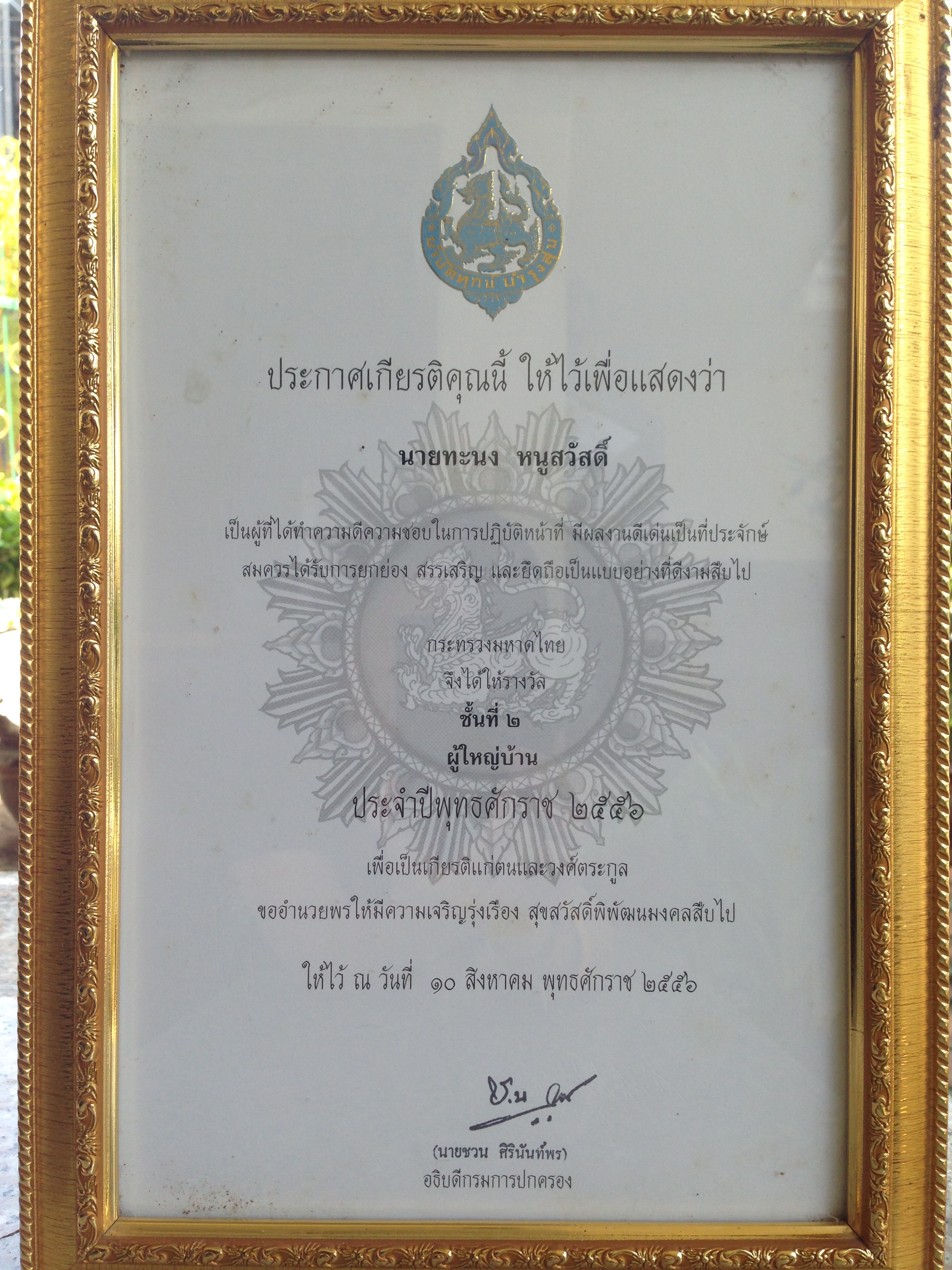 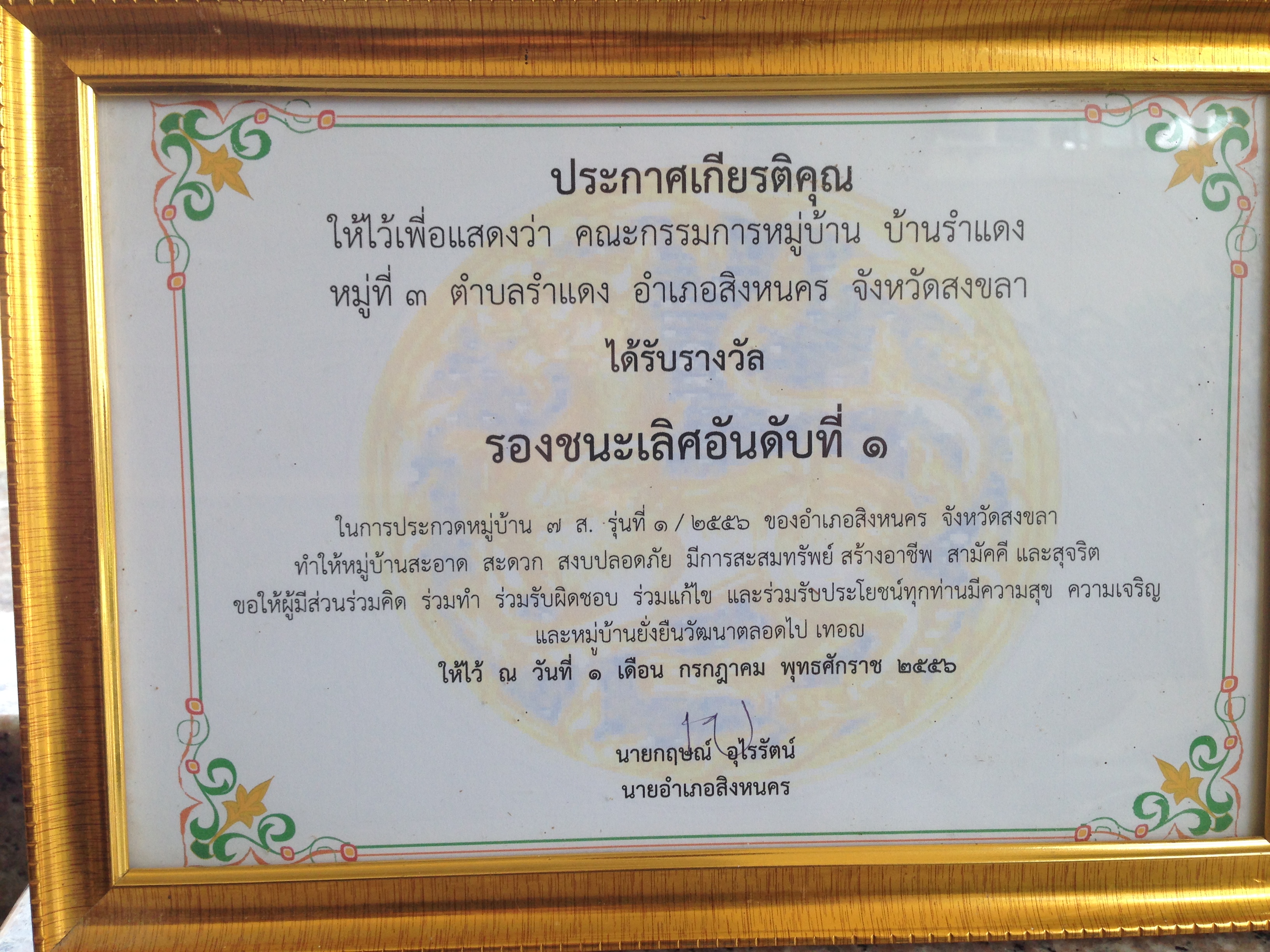 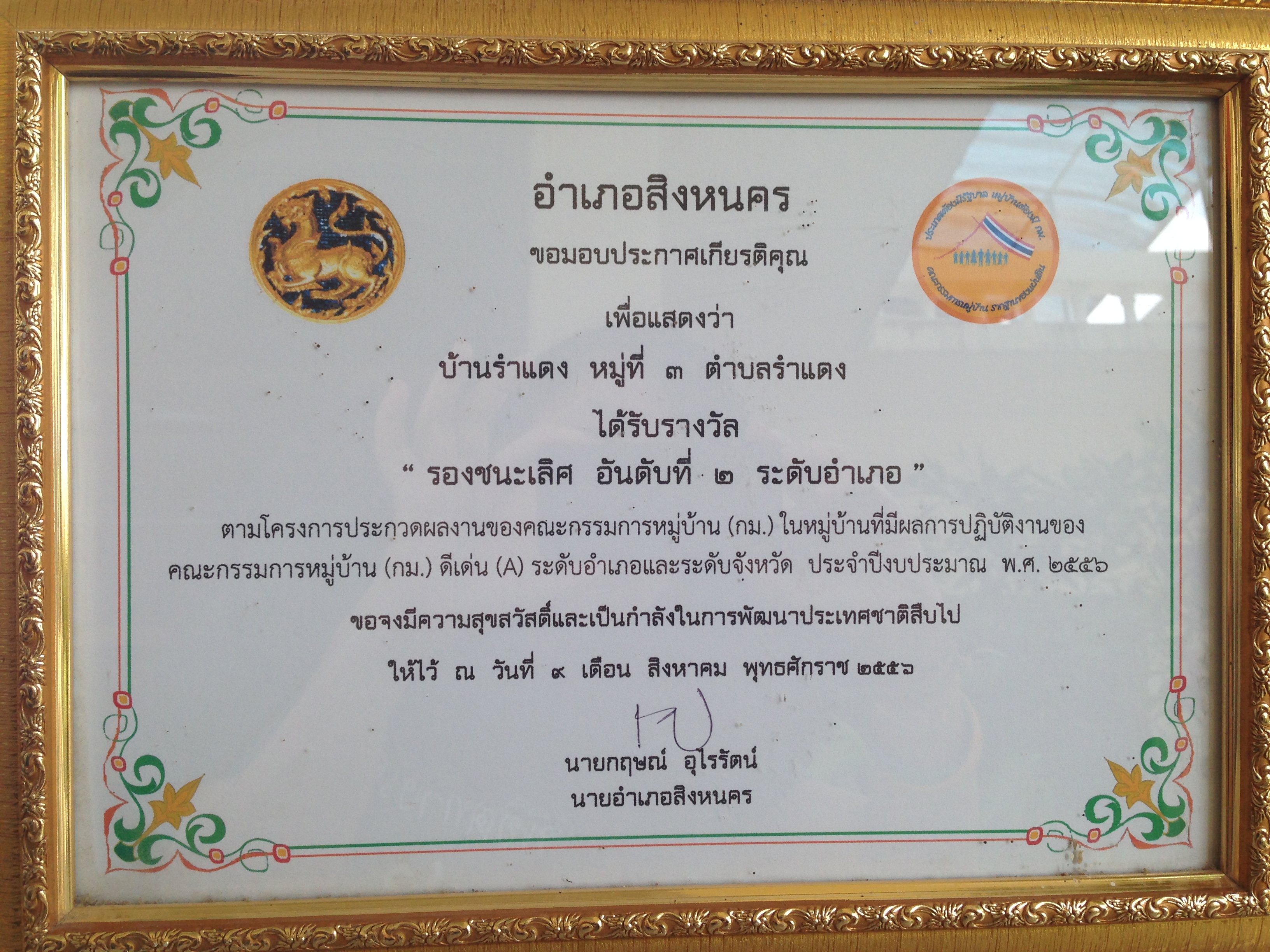 